О результатах тестирования учащихсяУважаемая Диана Магомедовна!В  целях активизации работы по профилактике детского дорожно - транспортного травматизма и обеспечения безопасности несовершеннолетних в период летней оздоровительной кампании, согласно совместного указания УГИБДД ГУ МВД России по Ставропольскому краю и Министерства образования и молодежной политики Ставропольского края от 08 мая 2014 г.  № 16/10-5093, в  преддверии летних школьных каникул, в период с 15 по 25 мая . в крае проведены мероприятия «Проведем каникулы безопасно!», в рамках которых сотрудниками ГИБДД и представителями органов управлений образованием, во всех общеобразовательных организациях проведено тестирование учащихся, на предмет знания ими Правил дорожного движения, согласно разработанных тестов.Управлением ГИБДД ГУ МВД России по Ставропольскому краю обобщены полученные результаты тестов, представленные руководителями общеобразовательных организаций в наш адрес.По результатам тестирования определен хороший  уровень знаний  Правил дорожного движения детьми.Приложение: на 1 листе. Главный государственный инспектор безопасности дорожного движения Ставропольского края                                                            А.Н. СафоновИсп.: Семенихина30-53-70Обобщенный   отчёт   о   проведении   тестирования Правилам дорожного движения общеобразовательных организаций Ставропольского краяКоличество учащихся  принявших участие в тестировании - 331776 (13376-МО) человек, 42 %, из них:3.1. учащиеся 1-4 классов - 92160 человек, 27,7%, из них: 3.1.1. показали хорошие знания ПДД - 78529 человек, 85,2%,3.1.2. показали удовлетворительные знания ПДД - 13121 человек, 14,3 %,3.1.3.показали неудовлетворительные знания ПДД - 510человек, 0,55%,3.2. учащиеся 5-8 классов 184320 человек, 55,5%,  из них:3.2.1. показали хорошие знания ПДД – 163643 человека, 88,8%,3.2.2. показали удовлетворительные знания ПДД - 19997человек, 10,8%,3.2.3. показали неудовлетворительные знания ПДД - 680 человек, 0,4 %,3.3. учащиеся 9-11 классов - 55296 человек, 16,6 %, из них:3.3.1. показали хорошие знания ПДД- 44846человек, 81,1%,3.3.2. показали удовлетворительные знания ПДД - 10411человек, 18,8%,3.3.3. показали неудовлетворительные знания ПДД -39 человек, 0,07%Критерии оценки:Для тестирования предлагалось 20 вопросов, при ответе на которые:- от 20 до 18 правильных ответов – оценка «хорошо»,- от 17 до 15 правильных ответов – оценка «удовлетворительно»,- 14 и меньше правильных ответов – оценка «неудовлетворительно».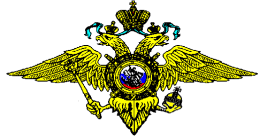 Г Л А В Н О Е   У П Р А В Л Е Н И ЕМИНИСТЕРСТВА ВНУТРЕННИХДЕЛ РОССИЙСКОЙ ФЕДЕРАЦИИПО СТАВРОПОЛЬСКОМУ КРАЮ(ГУ МВД России по Ставропольскому краю)Управление государственной инспекциибезопасности дорожного движенияул. 3-я Промышленная, 41, Ставрополь, 355044тел. (8-8652) 30-53-07   факс 30-53-12от …09.06.2014г.……     № 16/10-6303На № …………………от…………………Заместителю        министра образования и молодёжной политики Ставропольского краяД.М. Рудьевой